第２４７回　ボーイスカウト講習会受講申込書　　　　　　　　　　　　　　　　　　　　　令和元年　　　月　　　日　　　　　　　　　　　　　　　　　　　　　　団　名　会場周辺図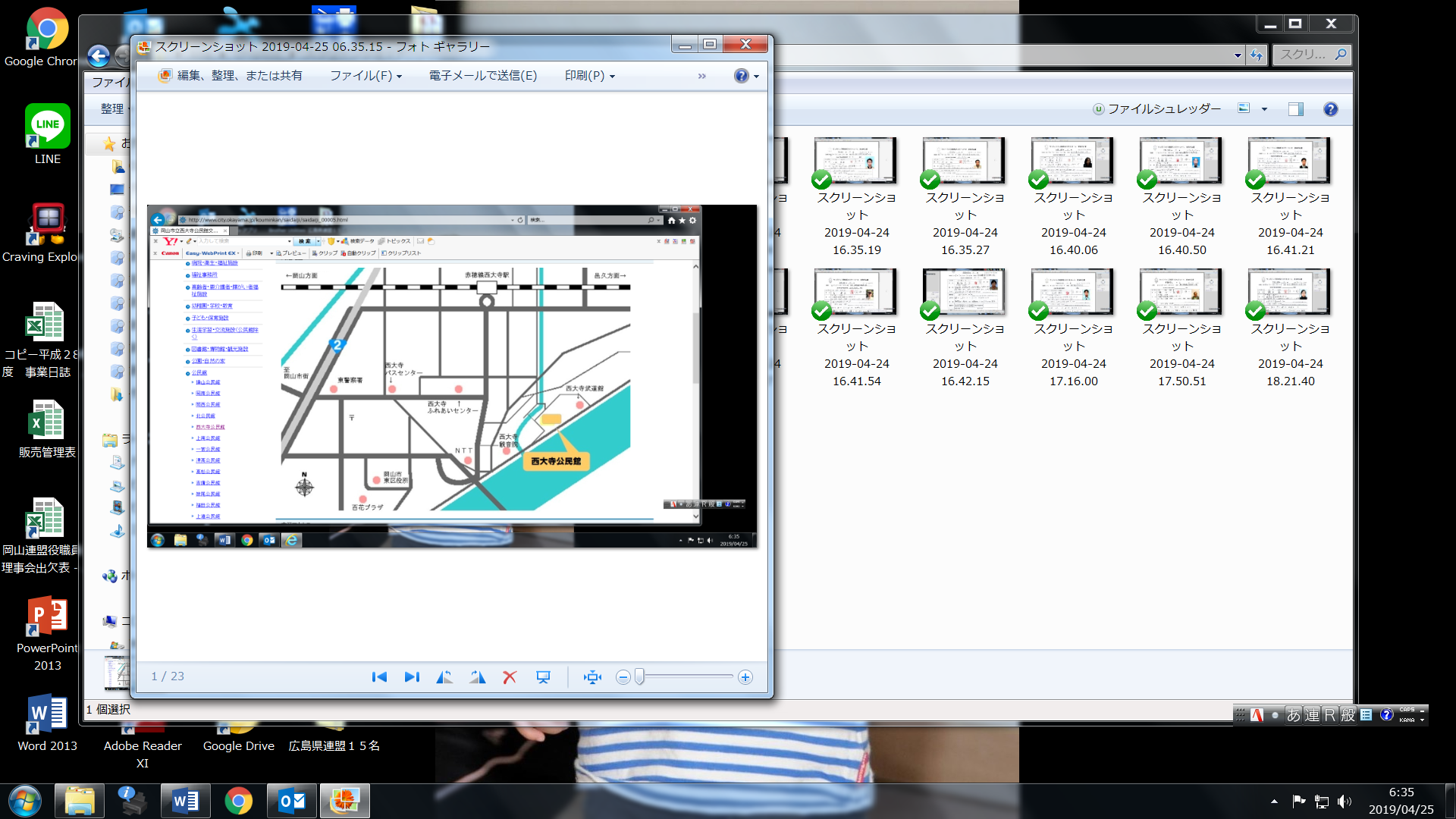 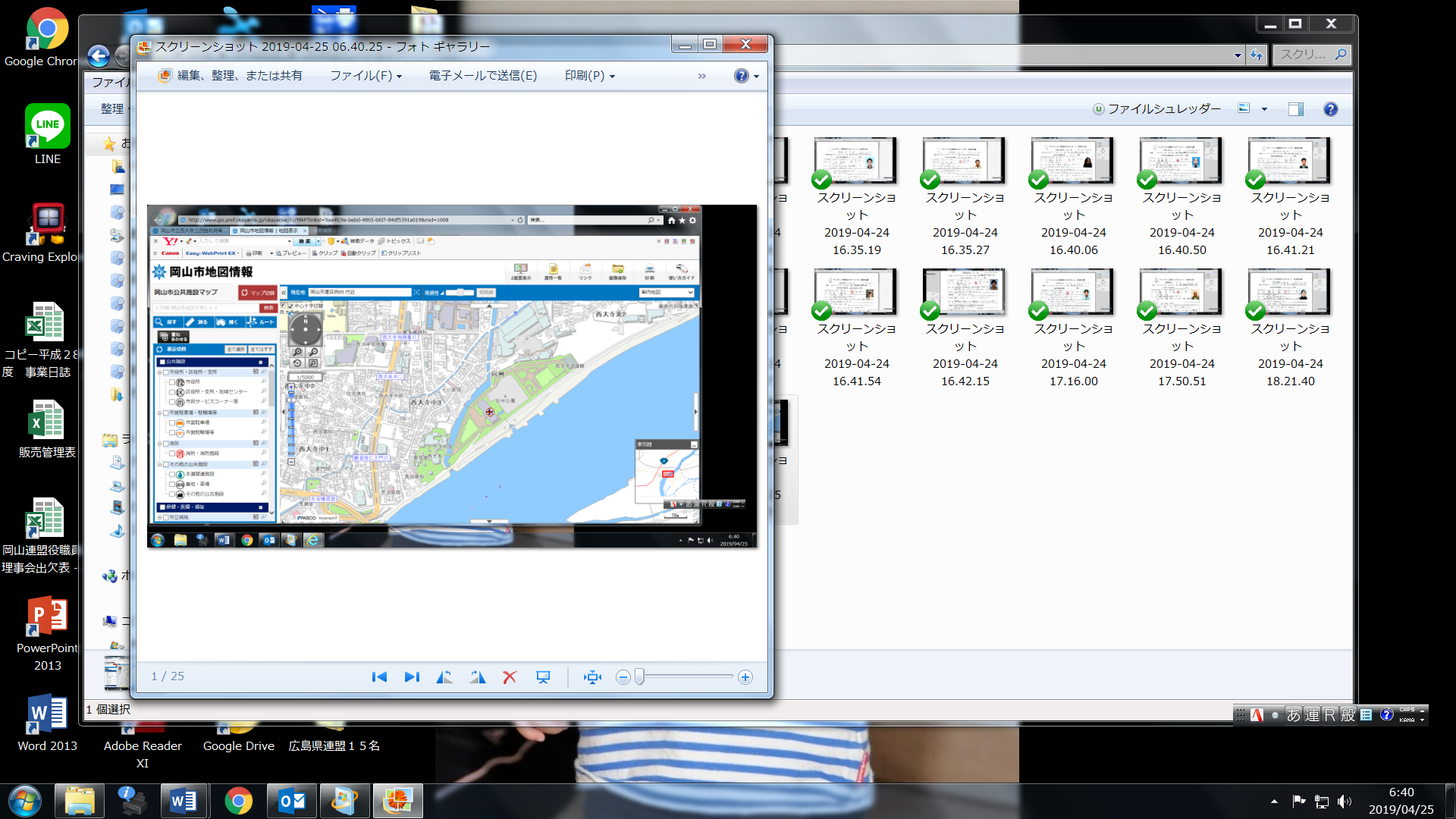 　　　　　　　駐車場あります。　公共交通では、■JR赤穂線西大寺駅下車　徒歩15分
　　　　　　　　　　　　　　　　　　　　　■両備バス西大寺行き　西大寺バスセンター下車　徒歩15分
　　　　　　　　　　　　　　　　　　　　　■両備バス牛窓行き・宝伝行き　観音院入り口下車　徒歩5分　氏　名ふりがな年齢〒　　住　所電話番号加盟登録の有・無登録のある方は役務